NÁRODNÁ RADA SLOVENSKEJ REPUBLIKYII. volebné obdobieČíslo: 809/2002-sekr.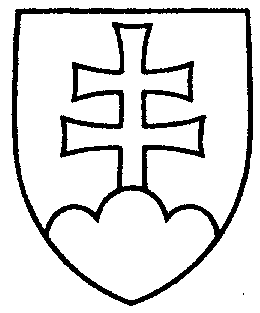 2418UZNESENIENÁRODNEJ RADY SLOVENSKEJ REPUBLIKYz 19. augusta 2002k zákonu z  25. júna 2002 o obchodných reťazcoch, vrátenému prezidentom Slovenskej republiky na opätovné prerokovanie Národnou radou Slovenskej republiky (tlač 1649)	Národná  rada  Slovenskej  republikypodľa čl. 84 ods. 3 Ústavy Slovenskej republiky po opätovnom  prerokovaní v druhom a treťom čítaní 	n e s c h v a ľ u j ezákon z  25. júna 2002 o obchodných reťazcoch, vrátený prezidentom Slovenskej republiky.    Jozef  M i g a š  v. r.predsedaNárodnej rady Slovenskej republikyOverovatelia:Marian  M e s i a r i k   v. r.Ján  C u p e r  v. r.